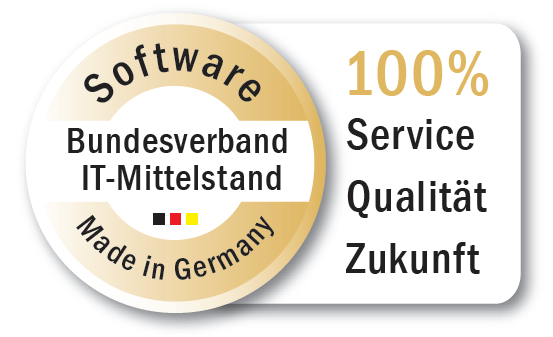 Software Made in GermanyQualitätssiegel-Antrag vonI. PräambelSoftware Made in Germany ist eine Initiative des Bundesverbands IT-Mittelstand (BITMi e.V.). Durch das Siegel Software Made in Germany soll die Investitionssicherheit für die Kunden   verbessert und der Softwareentwicklungs-Standort Deutschland gestärkt werden. Die Unterzeichner dieses Dokuments bestätigen die Richtigkeit der Angaben.
Das Siegel darf nur genutzt werden, wenn:Der BITMi e.V. die schriftliche Zustimmung für eine Laufzeit erteilt hat.Die Kriterien des Siegels weiterhin eingehalten werden. Das Siegel darf durch Beschluss des Vorstands des BITMI entzogen werden, wenn:Kriterien des Siegels verletzt werden.Dem Ruf des Siegels oder dem BITMi e.V. Schaden zugefügt wird. 
II. Beantragung Hiermit beantragen wir, die Zertifizierung Software Made in Germany für die unter 3. ausgeführten Softwareprodukte.III. BestätigungDas Urheberrecht für die folgende Software liegt bei uns:
Die Software erfüllt die folgende Kriterien: 
Der Hersteller der Software ist ein Unternehmen mit Sitz in Deutschland.Die wesentlichen Herstellungsschritte der Software sind in Deutschland erfolgt.Die Qualität der Software wird in Deutschland gesichert.Die Benutzeroberfläche, das Hilfesystem, die Dokumentation und die Service- und Supportleistungen sind für den Endbenutzer multilingual bzw. in deutscher Sprache.Die Zukunftssicherheit der Software wird für den bestimmungsgemäßen Einsatz vertraglich zugesichert.Für die Software werden folgende fünf Referenzen benannt:IV. Einsatzort der SoftwareWo wird Ihre Software eingesetzt? Bitte ankreuzen:V. ZahlungsbedingungenFür die Nutzungsentgelte gelten folgende Zahlungsbedingungen:Mit der erfolgreichen Zertifizierung wird ein Vertrag abgeschlossen, der Sie berechtigt, das Siegel Software Made in Germany für die zertifizierten Produkte so lange zu nutzen, wie Sie die fälligen Nutzungsentgelte entrichten (unter Beachtung der unter I. Präambel und  II. Bestätigung angeführten Bedingungen).Der Jahresbeitrag ist zu Anfang des Geschäftsjahres fällig und ist im Voraus zu entrichten. Das Geschäftsjahr ist gemäß § 1 der Satzung das Kalenderjahr. Bei Aufnahme eines Mitgliedes im laufenden Geschäftsjahr wird ein anteiliger Jahresbeitrag fällig, der je Monat bis zum Ende des Geschäftsjahres einem Zwölftel des Jahresbeitrages entspricht. Der Monat, in dem die Aufnahme erfolgt, ist bei der Beitragsberechnung zu berücksichtigen.VI. NutzungsentgelteNachstehende Nutzungsentgelte sind dem BITMi e.V. für die Zertifizierung zu entrichten (alle Entgelte zzgl. der gesetzlichen Mehrwertsteuer):Ordentliche Mitglieder (Vollmitglieder) des BITMi e.V.: Bis zu fünf Zertifizierungen sind im Mitgliedsbeitrag enthalten. Je weiteres Produkt belaufen sich die Kosten auf 50 EUR je Jahr. Einzelmitglieder der assoziierten Mitglieder des BITMi e.V.: Je Jahr je Produkt beträgt die Gebühr 190 EUR. Dabei erhält das BITMi-Regional- oder Fachnetzwerk eine Gutschrift auf den Mitgliedsbeitrag des assoziierten Mitglieds in Höhe von 50 EUR.Nichtmitglieder des BITMi e.V.: Nichtmitglieder bezahlen für die Zertifizierung durch den BITMi e.V. 390 EUR je Jahr je Produkt.VII. Erteilung eines Mandats zum Einzug von SEPA-Basis-Lastschriften:*Die Mandatsreferenz- Nr. wird dem Kontoinhaber mit einer separaten Ankündigung über den erstmaligen Einzug des Lastschriftbetrags mitgeteilt.VIII. Kündigung und KündigungsfristDer Vertrag verlängert sich automatisch um ein weiteres Jahr, wenn er nicht vier Wochen vor Ende des Geschäftsjahres gekündigt wird.Bei Kündigung des Siegels durch das Unternehmen oder den Entzug des Siegels durch den BITMi wird eine Weiterführung des Zertifikats und der zur Verfügung gestellten Marketingmaterialien, einschließlich der Logos, untersagt.FirmennameGründungsjahrAnzahl (festangestellte) MitarbeiterStraßeOrtPostleitzahlPostfachTelefonTelefaxE-MailHandelsregisternummerWeb-URLName Unterzeichnender(r)Position Unterzeichnender(r)Beantragung zumName der SoftwareVersion12345Firmenname	im Einsatz seit…AnsprechpartnerE-Mail-Adresse12345Einsatzort DeutschlandEuropaWeltweitOrt, Datum, StempelUnterschriftZahlungsempfänger:Bundesverband IT-Mittelstand e.V., Pascalstraße 6, 52076 AachenBundesverband IT-Mittelstand e.V., Pascalstraße 6, 52076 AachenZahlungsempfänger:Gläubiger-ID-Nr. DE36ZZZ00000640297Mandatsreferentz-Nr.*Kontoinhaber: Name, Anschrift wie oben Name, Anschrift wie obenKontoinhaber:Name:Adresse:Name:Adresse:Kontoinhaber:IBAN:BIC:Kontoinhaber:Name der Bank:Name der Bank:Mandat für Einzug von SEPA-Basis-Lastschrift:Ich/Wir ermächtige/n den Bundesverband IT-Mittelstand e.V. Zahlungen vom o.g. Konto mittels Lastschrift einzuziehen. Zugleich weise/n ich/wir unser Kreditinstitut an, die vom BITMi auf mein/unser Konto gezogenen Lastschriften einzulösen. Hinweis: Ich kann/wir können innerhalb von acht Wochen, beginnend mit dem Belastungsdatum, die Erstattung des belasteten Betrages verlangen. Es gelten dabei die mit unserem Kreditinstitut vereinbarten Bedingungen.Ort, Datum, StempelUnterschrift des/der Kontoinhaber